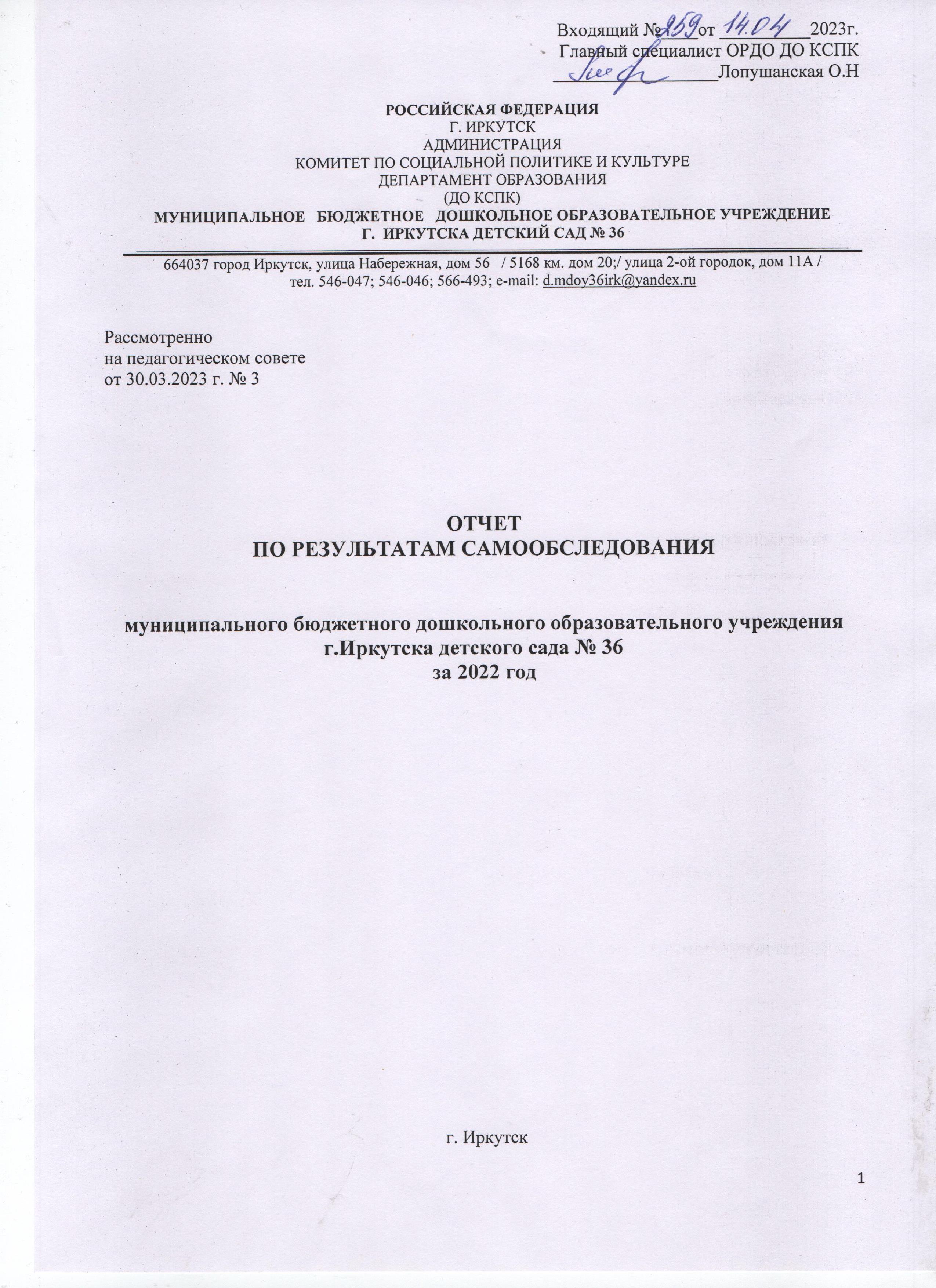 АНАЛИТИЧЕСКАЯ ЧАСТЬ1. Информационная справка о дошкольном образовательном учреждении1.1. Общие сведения об образовательной организации       На основании Постановления Администрации города Иркутска от 16.08.2021 г. № 031-06- 577/21 муниципальное бюджетное дошкольное образовательное учреждение г. Иркутска детский сад № 36 реорганизовано в форме присоединения к нему муниципального бюджетного дошкольного образовательного учреждения г. Иркутска детского сада № 11, расположенного по адресу: 664037, город Иркутск, 2-й городок, дом 11А.Режим работы:Рабочая неделя – пятидневная, с понедельника по пятницу. Длительность пребывания детей в группах – 12 часов. Режим работы групп – с 7:00 до 19:00      Муниципальное бюджетное дошкольное образовательное учреждение г. Иркутска детский сад № 36 (далее – ДОУ) расположено в Ленинском  районе города Иркутска.      ДОУ  имеет три здания, построенных по типовому проекту. Здания ДОУ отвечают техническим нормам, имеют достаточное искусственное и  естественное освещение, централизованное водоснабжение, отопление и канализацию. Территория благоустроена и озеленена. Для каждой группы отведены игровые участки, имеется спортивная площадка. В ближайшем окружении находятся МБОУ СОШ № 36, ДШИ № 6, городская библиотека № 1, воинская часть.    Цель деятельности ДОУ – осуществление образовательной деятельности по реализацииобразовательных программ дошкольного образования.  Предметом деятельности Детского сада является формирование общей культуры, развитие физических, интеллектуальных, нравственных, эстетических и личностных качеств, формирование предпосылок учебной деятельности, сохранение и укрепление здоровья воспитанников.   ДОУ  обеспечивает воспитание, обучение и развитие детей в возрасте от  8 месяцев до 7 (8) лет. Обучение ведётся на русском языке.Локальным актом ДОУ определяющим стратегическим направлением развития организации является Программа Развития, которая определяет ценностно-смысловые, целевые, содержательные и результативные приоритеты развития, задает основные направления развития.     В основу реализации Программы положен современный проектный метод. При этом стратегических целей и задач происходит в рамках реализации проектов  по  отдельным направлениям управленческой и педагогической деятельности, каждый из которых представляет собой комплекс взаимосвязанных мероприятий, нацеленных на решение проблем деятельности ДОУ: - «Управление качеством дошкольного образования»- «Дети-субъект образовательной деятельности»- «Современный педагог»- «Мы вместе»    Отношение результатов деятельности образования к потребностям ребенка, общества, позволяет судить о востребованности образовательной деятельности как показателей ее эффективности.1.2. В своей деятельности учреждение руководствуется следующими нормативно – правовыми документами:273-ФЗ «Об образовании в Российской Федерации» от 21.12.2012;С 01.01.2021 г ДОУ функционирует в соответствии с требованиями СанПиН        2.4.3648-20 «Санитарно-эпидемиологические требования к организациям воспитания и обучения, отдыха и оздоровления детей и молодёжи», а с 01.03.2021 г.- дополнительно с требованиями СанПиН 1.2.3685-21 «Гигиенические нормативы и требования к обеспечению безопасности и (или) безвредности для человека факторов среды обитания».ФГОС дошкольного образования (от 17.10.2013 № 1155, зарегистрированном в Минюсте 14.11.2013 №30384);Приказ Минобрнауки России от 30.08.2013 №1014 «Об утверждении Порядка организации и осуществления образовательной деятельности по основным общеобразовательным программам – образовательным программам дошкольного образования» (зарегистрировано в Минюсте России 26.09.2013 № 30038)Устав МБДОУ г. Иркутска детского сада № 36 от 23.04.2015 г.      1.3. Структура ДОУ.Прием детей в учреждение осуществляется в соответствии с нормативными документами: Приказом  Министерства  образования  и  науки  Российской  Федерации  от 08.04.2014  г.  №  293  «Об  утверждении  Порядка  приёма  на  обучение  по  образовательным программам дошкольного образования».Образовательный  процесс  осуществляется  на  русском  языке,  в  соответствии  с режимом пребывания для каждой возрастной группы.          Структура групп в ДОУ с учетом возрастных и индивидуальных особенностей контингента воспитанников имеет следующую специфику по наполняемости:Контингент воспитанников дошкольного образовательного учреждения:В ДОУ в 2022 году функционировали 13  групп - 11 групп общеразвивающей направленности, в том числе 3 группы раннего возраста, 8 групп дошкольного возраста и  2 группа компенсирующей направленности для детей с ТНР:На 31 декабря 2022 года ДОУ посещали  276  ребёнок.Вывод:  все возрастные группы укомплектованы полностью. Вакантных мест 16.2. Оценка образовательной деятельностиОбразовательный процесс в ДОУ осуществляется    в соответствии с ФГОС ДО.     Предназначением ДОУ является:Создание благоприятных условий для полноценного проживания ребёнком дошкольного детства;Формирование основ базовой культуры личности;Всестороннее развитие психических и физических качеств в соответствии с возрастным и индивидуальными особенностями;Подготовка к жизни в современном обществе;Формирование познавательных интересов и познавательных действий ребёнка через его включение в различные виды деятельности;Формирование предпосылок к учебной деятельности;Обеспечение безопасности жизнедеятельности дошкольника.             Эти цели реализуются в процессе разнообразных видов детской деятельности: игровой, коммуникативной, трудовой, познавательно-исследовательской, продуктивной (изобразительная, конструктивная и т.д.), музыкально-художественной, трудовой, чтение художественной литературы.   Образовательный процесс строится по 5 направлениям (образовательным областям):Социально-коммуникативное развитиеПознавательное развитиеРечевое развитиеХудожественно-эстетическое  развитиеФизическое развитие   Образовательный процесс в ДОУ выстроен на основе Основной общеобразовательной программы дошкольного образования МБДОУ г. Иркутска детского сада № 36, разработанной на основе примерной образовательной программы дошкольного образования, в качестве методического обеспечения взята комплексная программа «Детство» авторского коллектива  Т.И. Бабаевой, А.Г. Гогоберидзе, З.А. Михайловой (СПб.: Детство-Пресс, 2016) и программа «От рождения до школы» авторского коллектива Н.Е. Вераксы, Т.С. Комаровой, М.А. Васильевой; Программой предусмотрено оказание образовательной услуги для детей в возрасте от 5-ти до 7(8) лет, имеющих тяжелые нарушения речи. Организация образовательного процесса в группах компенсирующей направленности осуществляется с учетом комплексной образовательной программы дошкольного образования для детей с тяжёлыми нарушениями речи (общим недоразвитием речи) с 3 до 7 лет Нищевой Н.В. Разработана Адаптированная образовательная программа для детей с тяжелыми нарушениями речи с 5-ти до 7(8) лет.   Организация образовательного процесса  в ДОУ строится с учётом национально-культурных, демографических , климатических особенностей.  В процессе организации различных видов детской деятельности дети получают информацию о климатических особенностях Восточно-Сибирского региона, об особенностях растительного и животного мира Прибайкалья, знакомятся с традициями и обычаями коренных народов Сибири, историей родного края. На основе изучения социального заказа родителей в ДОУ организована работа по реализации образовательной деятельности с использованием авторских парциальных программ:- И.А. Лыкова, Программа художественного воспитания, обучения и развития детей 2-7 лет «Цветные ладошки», М: ИД «Цветной мир», 2018г.- И. Каплунова, И. Новоскольцева, Программа по художественно-эстетическому образованию «Ладушки», СПБ., 2017г.- Н.Н. Авдеева, О.Л. Князева, Р.Б. Стеркина, Безопасность: Учебное пособие по основам безопасности жизнедеятельности – СПБ.: Детство-Пресс», 2017 г.. Мишарина Л.А., Байкал-жемчужина Сибири: учебно-методическое пособие .-Иркутск: ГОУ ВПО «ВСГАО», 2016 г.- Колесникова Е.В. «Математические ступеньки» - программа развития математических представлений у дошкольников», М.: ТЦ Сфера, 2018Локальным нормативным документом, регламентирующим общие требования к организации образовательного процесса является Учебный план, который  обеспечивает реализацию образовательных программ дошкольного образования, соответствует ФГОС ДО и обеспечивает выполнение санитарно- эпидемиологических правил и нормативов СанПиН «Санитарно- эпидемиологические требования к устройству, содержанию и организации режима работы в дошкольных образовательных организациях». Учебный план определяет образовательную нагрузку воспитанников. Максимально допустимый объём недельной образовательной нагрузки  для детей дошкольного возраста  ДОУ составляет:В группе раннего возраста (дети с 1 года до 3 лет) – 10 занятийВ младшей группе (дети четвёртого года жизни) – 10 занятийВ средней группе ( дети пятого года жизни) – 11 занятийВ старшей группе ( дети шестого года жизни) – 13 занятийВ подготовительной группе (дети седьмого (восьмого) года жизни) – 15 занятийПродолжительность НОД: Для детей второго и третьего года жизни – не более 10 минутДля детей четвёртого года жизни – не более 15 минутДля детей пятого года жизни – не более 20 минутДля детей шестого года жизни – не более 25 минутДля детей седьмого года жизни – не более 30 минут  Между занятиями в рамках непосредственно образовательной деятельности предусмотрены перерывы продолжительностью не менее 10 минут. Основной формой занятия является игра.    При составлении учебного плана учитывалось соблюдение рекомендуемого количества непрерывной образовательной деятельности (далее НОД) на изучение каждой образовательной области. Максимально допустимый объем недельной образовательной нагрузки для детей раннего и дошкольного  возраста соответствует  санитарно-гигиеническим нормам.      Воспитательная работа строится на основе режима дня, утвержденного заведующим, который устанавливает распорядок бодрствования и сна, приема пищи, гигиенических и оздоровительных процедур, организацию непосредственной образовательной деятельности, прогулок и самостоятельной деятельности воспитанников.  Реализация плана предполагает учет принципа интеграции образовательных областей в соответствии с возрастными возможностями и особенностями воспитанников, спецификой и возможностями образовательных областей. Основной формой работы в возрастных группах является занимательная деятельность: дидактические игры, игровые ситуации, экспериментирование, проектная деятельность, беседы и др.Образовательный процесс в детском саду предусматривает решение программных образовательных задач в рамках модели организации воспитательно-образовательного процесса:3. Оценка системы управления организации       Управление МБДОУ  г. Иркутска  детского сада № 36  осуществляется в соответствии с Федеральным Законом № 273-ФЗ «Об образовании в Российской Федерации»,  Приказом Минобрнауки России от 30.08.2013 №1014 «Об утверждении Порядка организации и осуществления образовательной деятельности по основным общеобразовательным программам – образовательным программам дошкольного образования» (зарегистрировано в Минюсте России 26.09.2013 № 30038), Уставом ДОУ и другими нормативно – правовыми документами, регламентирующими деятельность учреждения;  строится на принципах единоначалия и коллегиальности.        Коллегиальными органами управления являются: педагогический совет, общее собрание работников. Единоличным исполнительным органом является руководитель – заведующий. Заведующая совместно с органами самоуправления: Педагогический совет, Общее собрание, Родительский комитет обеспечивают единство управляющей системы в целом, определяют стратегическое направление развития ДОУ и всех его подразделений.  Таким образом, в ДОУ реализуется возможность участия в управлении детским садом всех участников образовательного процесса.Органы управления, действующие в Детском саду   Локальные акты ДОУ:Правила приема воспитанников (договор и заявление);Порядок оформления возникновения, приостановления и прекращение отношений между учреждением и родителями;Порядок и основания перевода воспитанника;Положение о режиме занятий воспитанников;Правила внутреннего распорядка воспитанников ДОУ;Положение о комиссии по урегулированию споров;Правила  внутреннего трудового распорядка МБДОУ г. Иркутска детского сада №36;Коллективный договор.Вывод:  Структура и механизм управления образовательной организацией определяют стабильное функционирование и развитие ДОУ. Система управления ведется в соответствии с существующей нормативно-правовой базой всех уровней управления дошкольным образованием, позволяет оптимизировать управление, включить в пространство управленческой деятельности значительное число педагогов, работников ДОУ и родителей.           По итогам 2022 года система управления ДОУ оценивается как эффективная, позволяющая учесть мнение работников и всех участников образовательных отношений.       Демократизация системы управления способствует развитию инициативы всех участников образовательного процесса. В следующем году изменение системы управления не планируется.4. Оценка содержания и качества подготовки  обучающихся       С целью повышения качества работы, достижения более высоких результатов в ДОУ проводится мониторинг уровня освоения воспитанниками программного материала. Периодичность – 2 раза в год: в начале и в конце учебного года.  Используемые методы: наблюдение, беседы, анализ продуктов детской деятельности, игровой деятельности не приводит к переутомлению воспитанников и не нарушает ход образовательного процесса. Обследование прошли дети всех возрастных групп. Разработаны диагностические карты освоения основной образовательной программы дошкольного образования в каждой возрастной группе. Карты включают анализ уровня развития воспитанников в рамках целевых ориентиров дошкольного образования и качества освоения образовательных областей. Результаты педагогической диагностики (мониторинг уровня развития воспитанников в рамках целевых ориентиров) на конец 2022 годаРезультаты освоения ООП 2022 г     Коррекционно-речевая работа в условиях  логопедических групп строится с целью реализации АООП ДОУ. На конец 2022 года группы с ТНР посещали 21 ребенок. За учебный период с детьми проводилась коррекционная работа по формированию правильного звукопроизношения,  развитию фонематического восприятия, совершенствования лексико-грамматического строя и связной речи  в процессе автоматизации поставленных звуков на разных этапах лого коррекционной работы на индивидуальных и подгрупповых занятиях.     Проведённый анализ свидетельствует о том, что освоение ООП в ДОУ осуществляется на высоком уровне. Основная общеобразовательная программа реализуется в полном объёме.                           Результаты готовности воспитанников к обучению в школе.        Ежегодно в подготовительных к школе группах в ДОУ проводиться психодиагностика с целью выявления уровня психического развития и эмоционально-волевой сферы, а также готовности детей к обучению к школе на начало учебного года. Для определения уровня психического развития детей использовали методику Н.Я.Семаго.          Полученный результат отразили в процентном отношении. В школу в 2022 году выпущено 44 ребёнка, из них высокий уровень готовности показали 17 детей - 39%; средний уровень – 27 человек - 61%; детей с низкими показателями не выявлено.    Результаты педагогического анализа показывают преобладание детей с высоким и средним уровнями развития при прогрессирующей динамике на конец учебного года, что говорит о результативности образовательной деятельности в ДОУ.     Хорошие результаты достигнуты благодаря использованию в работе методов, способствующих развитию самостоятельности, познавательных интересов детей, созданию проблемно-поисковых ситуаций, использованию эффективных здоровьесберегающих технологий и обогащению предметно-развивающей среды.                  5. Оценка организации учебного  процесса     В основе образовательного процесса в ДОУ  лежит взаимодействие педагогических работников, администрации и родителей. Основными участниками образовательного процесса являются дети, педагоги и родители. В дошкольном учреждении используются современные формы организации обучения: совместная  образовательная деятельность проводится как по подгруппам, так и индивидуально, что позволяет воспитателям ориентировать образовательные задачи на уровень развития и темп обучения каждого ребенка. Приоритет в работе с дошкольниками отдается игровым методам обучения, поддерживающим постоянный интерес к знаниям и стимулирующим познавательную активность детей.     Образовательная  деятельность  реализуется  в  течение  всего  времени  пребывания воспитанников  в  дошкольном  учреждении.  На  каждую возрастную группу составлен режим  дня,  отражает  специфику  организации  образовательного  процесса  в  ДОУ, учитывает психолого-возрастные особенности детей, требованиями СанПиН. Образовательная деятельность с детьми строится с учётом индивидуальных особенностей детей и их способностей. Выявление и развитие способностей воспитанников осуществляется в любых формах образовательного процесса.   Образовательный процесс в ходе реализации ООП осуществляется на основе комплексной  модели – учет    комплексно-тематической, предметно-средовой  модели (реализация тематических недель в ходе педагогических мероприятий и отображение их в Центрах  развития). Групповое  пространство  групп  разделено  на  зоны:  активная, спокойная,  рабочая.     В  соответствии  с требованиями  ФГОС  ДО  к  условиям  реализации  Основной образовательной  программы  дошкольного  учреждения  в  каждой  возрастной  группе созданы условия для самостоятельного, активного и целенаправленного действия детей во всех  видах  деятельности,  которые  содержат  разнообразные  материалы  для  развивающих игр и  занятий  и  распределены  по центрам,  предусмотренных  ООП  ДОУ:Спокойная зона:Центр уединения;Центр книги;Центр искусства; Активная зона:Центр физической культуры и спорта;Театрализованный центр;Центр конструирования;Рабочая зона:Центр игротеки (игровой центр);Центр грамотности;Центр науки и природы;      10. Центр краеведения     В основе традиционных мероприятий  лежит  комплексно-тематическое планирование. Организация образовательной деятельности в форме праздников и событий обеспечивает поддержку взрослыми положительного и доброжелательного  отношения детей друг к другу, взаимодействию детей и взрослых в разных видах деятельности.   В ДОУ определен перечень событий, праздников и мероприятий на учебный год. В данный перечень могут вноситься  изменения  по  запросу  участников  образовательных отношений,  т.е.  некоторые мероприятия могут  быть  заменены  на  другие,  вызвавшие наибольший интерес у участников образовательных отношений, что является показателем проявления творческой активности и инициативы.   Организованная в  ДОУ предметно-пространственная развивающая среда инициирует познавательную и творческую активность детей, предоставляет ребенку свободу выбора форм активности, обеспечивает содержание разных форм детской деятельности, безопасна и комфорта, соответствует интересам, потребностям и  возможностям каждого ребенка, обеспечивает гармоничное общение ребенка с окружающим миром.   С целью создания условий для развития и поддержки одарённых детей в дошкольном образовательном учреждении ежегодно организуются конкурсы,  выставки.  Результатом работы с одаренными детьми является ежегодное участие в муниципальных, региональных, всероссийских, международных  конкурсах.Участие детей в конкурсах:5.1. Взаимодействие с родителями воспитанников Взаимодействие с родителями коллектив ДОУ строит на принципе сотрудничества и партнёрства и носит системный характер.При этом решаются следующие задачи:повышение педагогической культуры родителей;приобщение родителей к участию в жизни детского сада;изучение семьи и установление контактов с ее членами для согласования воспитательных воздействий на ребенка.  Для решения этих задач используются различные формы работы:групповые родительские собрания, консультации, рекомендации;проведение совместных мероприятий для детей и родителей;анкетирование;наглядная информация;показ мероприятий для родителей;выставки совместных работ;посещение открытых мероприятий и участие в них;привлечение родителей для участия в конкурсах  различного уровнязаключение договоров с родителями вновь поступивших детейразмещение информации для родителей на  информационных стендах, сайте ДОУ     Работает консультативная служба специалистов: заведующего, старшего воспитателя, воспитателей, педагога – психолога, учителя – логопеда,  медсестры.    Изучение социального заказа родителей осуществлялось на основе анкетирования и интервьюирования. В целом для основного контингента родителей характерен средний уровень жизни и доходов, высокие требования к образованию, большое желание дать ребенку хорошее образование. Анализ полученных результатов показал, что в представлениях родителей приоритетным направлением  деятельности ДОУ должно быть укрепление здоровья, формирование навыков взаимодействия со сверстниками, высокий уровень подготовки детей к обучению в школе.    Результатом налаженной работы можно считать высокий уровень удовлетворенности родителей деятельностью дошкольного учреждения.Всего опрошено  человек        219   (из  278  ) -  78,7   %     Степень  удовлетворённости родителей качеством предоставляемых услуг составил 92,7%.     Вывод:  В ДОУ создаются условия для  максимального удовлетворения  запросов родителей детей дошкольного возраста по их воспитанию и обучению.     Родители получают информацию о целях и задачах учреждения, имеют возможность обсуждать различные вопросы пребывания ребенка в учреждении, участвовать в жизнедеятельности детского сада. Поскольку родители являются полноправными участниками образовательных отношений, их мнение учитываются при организации деятельности ДОУ. Проделанная за год работа по взаимодействию с родителями воспитанников позволила улучшить организацию педагогического процесса в дошкольном учреждении и реализовать поставленные задачи. Взаимодействие с родителями коллектив ДОУ строит на принципах сотрудничества. При этом решает задачи повышения педагогической культуры родителей и приобщение их к участию в жизни детского сада.      5.2.  Дошкольное образовательное учреждение поддерживает прочные отношения с социальными учреждениями:МБОУ ДОД « Детская  школа искусств № 6»Городская библиотека №1ОГАУЗ  ИГКБ №8   Со всеми партнёрами заключены договора о сотрудничестве. Но в связи с эпидемиологической ситуацией в течение года данные учреждения услуги на базе ДОУ не оказывали.    Дошкольное учреждение осуществляет преемственность с МБОУ г. Иркутска СОШ №36.Права и обязанности регулируются договором. Совместно со школой был разработан план мероприятий, предусматривающий тесный контакт воспитателей и учителей начальной школы, воспитанников дошкольного учреждения и учеников первого класса, в рамках которого:-  Отслеживалась адаптация выпускников детского сада-  Проводилась диагностика готовности детей к школе- Экскурсии различной направленности- Проведение совместных мероприятий- Взаимопосещение воспитателей ДОУ и учителей школы     Вывод: широкое социальное партнёрство является неотъемлемой частью образовательной системы ДОУ. Благодаря ему воспитанники получают возможность расширить свой кругозор, раскрыть свои таланты, успешно адаптироваться и социализироваться в окружающей среде. Также, благодаря социальному партнёрству, повышается качество образовательных услуг и уровень реализации стандартов дошкольного образования, происходит рост профессиональной компетентности педагогов. 5.3. Охрана жизни, укрепление здоровья воспитанников    Основными условиями, обеспечивающими здоровье и правильное физическое развитие организма ребёнка, являются: правильное питание, соответствующая физическая нагрузка и комплексная работа по оздоровлению.  Медицинское обслуживание детей в ДОУ строится на основе Договора на обслуживание с ОГАУЗ ИГКБ № 8, нормативно – правовых документов, локальных актов, осуществляется медицинской сестрой. Питьевой, световой и воздушный режимы, режим проветривания помещений, влажная уборка помещений поддерживаются в норме.   Одним из основных направлений в деятельности ДОУ является охрана жизни и укрепления здоровья детей. Основная задача: совершенствовать оздоровительно физкультурные мероприятия в системе работы ДОУ по охране и укреплению здоровья детей.  В целях сокращения сроков адаптации и уменьшения отрицательных проявлений у детей при поступлении их в ДОУ осуществляется четкая организация медико-педагогического обслуживания с учетом возраста, состояния здоровья, пола, индивидуальных особенностей детей. Родителей вновь поступающих детей знакомят с деятельностью дошкольного учреждения. Заведующий, старший воспитатель,  медсестра, педагог-психолог ведут разъяснительную работу по подготовке ребенка  к посещению ДОУ, снижению тяжести адаптационного периода.    Ежегодно  ведется учет и анализ хронических заболеваний детей и определения групп здоровья, что позволяет планировать медицинскую работу с детьми. Учитывая имеющие данные, медико-педагогическим персоналом определены основные направления воспитательно-оздоровительной работы с детьми:* оценка здоровья при постоянном и ежедневном    контроле состояния здоровья;* охрана   и   укрепление  психофизического здоровья  ребенка, наблюдение и изучение эмоционального состояния детей,* психологическое просвещение педагогического коллектива,* индивидуальные  консультации для воспитателей и родителей,* выработка рекомендаций, использование элементов коррекционной работы с детьми;* педагогическая поддержка в период адаптации ребенка к условиям ДОУ;* обеспечение эмоционального благополучия ребенка;* воспитание у дошкольников уверенности в своих силах и возможностях;*утверждение        демократического стиля общения взрослых с детьми, формирующего адекватную самооценку детей;* воспитание у дошкольников потребности в здоровом образе жизни;* развития познавательного интереса детей к окружающему миру. Особое внимание в ДОУ  уделяется физкультурно-оздоровительной работе, как одному из важнейших условий воспитания здорового ребенка..  Медико – социальные условия пребывания детей в ДOУ способствуют сохранению укреплению здоровья воспитанников. 5.4. Формирование здоровьесберегающей образовательной среды в ДОУ осуществляется через:соблюдение санитарных и гигиенических требований;соблюдение режима дня;соблюдение режима проветривания;поддержание температуры воздуха в группах в пределах нормы;соблюдение питьевого режима;обеззараживание воздуха бактерицидными лампами;полоскание полости рта после каждого приема пищи. организация закаливающих, физкультурно-оздоровительных, профилактических мероприятий (мы используем гимнастику после сна, дыхательную и пальчиковую гимнастику, точечный массаж, самомассаж, полоскание рта, хождение по массажным дорожкам, смехотерапию, музыкотерапию, гимнастику для  глаз, релаксации, физкультурные праздники и досуги, спортивные эстафеты и соревнования, ежемесячно проводятся Дни здоровья;  два раза в год - недели Здоровья, игры –соревнования между группами.Важным показателем качества работы дошкольного учреждения по данному направлению является  здоровье детей.Повышение заболеваемости в 2022 году мы связываем с эпидемией вирусных инфекций и  вспышкой ветряной оспы в ДОУ , а рост заболеваемости в группах младшего и раннего возраста является следствием адаптации, так как в связи с реорганизацией увеличилось количество групп раннего возраста. Распределение детей по группам здоровья позволяет увидеть общую тенденцию не высокого количества детей с первой группой здоровья.Распределение воспитанников детского сада по группам здоровья(по результатам медицинского осмотра),  %Большое внимание в решении проблемы оздоровления детей мы уделяем совершенствованию оптимизации двигательного режима и повышению двигательной активности наших воспитанников. С этой целью разработана модель двигательного режима детей в детском саду, которая включает разнообразные формы двигательной активности, такие как: утренняя гимнастика; физкультминутки; динамические паузы; подвижные и спортивные игры; гимнастика после сна; спортивные досуги и праздники; двигательная активность на прогулках.    Чтобы не допустить распространение инфекций, в ДОУ соблюдались ограничительные и профилактические меры:- ежедневный усиленный утренний  фильтр воспитанников и работников – термометрию с помощью бесконтактных термометров и опрос на наличие признаков инфекционных заболеваний. Лица с признаками инфекционных заболеваний отстранялись;- ежедневная влажная уборка с обработкой всех контактных поверхностей, игрушек и оборудования дезинфицирующими средствами;- использование бактерицидных установок в группах, коридорах, музыкальном зале;- частое проветривание групповых помещений в отсутствие воспитанников.      Таким образом, необходимо отметить, что отобранные формы работы приняты педагогическим коллективом и их использование имеет положительную тенденцию к улучшению здоровья дошкольников, но работу в данном направлении необходимо продолжать и совершенствовать. Укрепление здоровья детей должно стать ценностным приоритетом всей воспитательно-образовательной работы ДОУ: не только в плане физического воспитания, но и обучения в целом, организации режима, профилактической работы, личностно-ориентированного подхода при работе с детьми. Особенностью организации и содержания учебно-воспитательного процесса должен стать интегрированный подход, направленный на воспитание у дошкольника потребности в здоровом образе жизни. Вместе с тем   необходимо вооружение родителей основами психолого-педагогических знаний, сотрудничество с родителями по предупреждению заболеваний, и одним из действенных мероприятий является соблюдение режима дня, организация прогулок в любое время года и полноценное питание.           5.4. Обеспечение безопасности.     Для обеспечения безопасности детей здание учреждения оборудовано  тревожной кнопкой (КТС), системой видеонаблюдения, автоматической пожарной сигнализации, оповещения людей о пожаре и управления эвакуацией, что позволяет своевременно и оперативно принять меры в случае возникновения чрезвычайной ситуации. Все входные двери оборудованы электронными замками. Данные средства безопасности позволяют своевременно и оперативно вызвать наряд охраны в случае чрезвычайной ситуации (ЧС), не допустить посторонних лиц в помещения дошкольного учреждения. В дневное время дежурство осуществляется вахтёром ДОУ, в ночное время и праздничные дни – сторожами. В декабре заключен контракт с ОО «Маршал» (здание №1), ООО «Армада» (здание № 3) на физическую охрану, в здании №2 охрана не предусмотрена.     Обеспечение условий безопасности в учреждении выполняется локальными нормативно-правовыми документами: приказами, инструкциями, положениями.     В соответствии с требованиями законодательства по охране труда систематически проводятся разного вида инструктажи: вводный (при поступлении), первичный (с вновь поступившими), повторный, внеплановый, целевой, что позволяет персоналу владеть знаниями по охране труда и техники безопасности, правилами пожарной безопасности, действиям в чрезвычайных ситуациях. В ДОУ распределены функции по обеспечению охраны труда между руководителем и специалистами; предусмотрена система работы, обеспечивающая условия безопасности образовательного процесса.Поэтажно имеются планы эвакуации, назначены ответственные лица за безопасность. Проводится отработка плановой эвакуации детей из здания ДОУ.Территория по всему периметру ограждена. Ворота и калитки в период пребывания детей в ДОУ закрыты. Интеграция всех элементов системы безопасности обеспечивает эффективность решения проблем данного направления.      Вывод: в ДОУ созданы условия, обеспечивающие безопасность, воспитанников и сотрудников учреждения        5.5. Качество и организация питания.Организации питания в образовательной организации уделяется особое внимание, так как здоровье детей невозможно обеспечить без рационального питания.    Привоз продуктов  питания осуществляет  МУП «Комбинат   питания г. Иркутска. Организация питания осуществляется в ДОУ  на основании цикличного   меню,  разработанного   специалистами  МУП «Комбинат   питания г. Иркутска»      ДОУ обеспечивает качественное сбалансированное 5- разовое  питание детей в соответствии с их возрастом и временем пребывания в  ДОУ по  нормам и  требованиям СанПиН 2.3/2.4.3590-20 от 27.10.2020 г.        Контроль за качеством питания, закладкой  продуктов питания, кулинарной обработкой, выходом готовых блюд, вкусовыми качествами  пищи,  за  санитарным  состоянием    пищеблока,  правильностью хранения и соблюдением сроков реализации продуктов возлагается   на  бракеражную комиссию, назначенную приказом заведующего. На пищеблоке в достаточном количестве  оборудования, инвентаря и посуды. Все промаркировано в соответствии с её нахождением в цехах разного назначения, в соответствии с приготовляемыми блюдами.Вывод: Дети в ДОУ обеспечены полноценным сбалансированным питанием. Правильно организованное питание в значительной мере гарантирует нормальный рост и развитие детского организма и создает оптимальное условие для нервно- психического и умственного развития ребенка. 	6. Оценка востребованности выпускников      Создавая преемственные связи, соединяющие воспитание и обучение детей ДОУ и начальной школы, строили его на единой организационной и методической основе.  95% выпускников ДОУ обучаются в МБОУ СОШ № 36; 5 % - в других СОШ Ленинского округа г. Иркутска.  Выпускники ДОУ имеют достаточно высокий уровень готовности к школьному обучению. Хорошая успеваемость выпускников ДОУ  («хорошо» и «отлично») составляет 75% от общего количества выпускников ДОУ.      Вывод: Целесообразное использование новых педагогических технологий (психолого-педагогической поддержки социализации и индивидуализации, здоровьесберегающие, информационно-коммуникативные технологии) позволило повысить уровень освоения детьми образовательной программы дошкольного образования на достаточно высоком уровне. 7. Оценка качества кадрового обеспеченияКачественную организацию образовательного процесса в ДОУ возможно осуществлять за счет слаженной работы педагогического коллектива. Всего в ДОУ работает 67 человек, из них: руководящих работников -2, старший воспитатель -1, педагогический коллектив  насчитывает 29 человек; в декретном отпуске – 7 человек.   Детский сад на конец 2022 года укомплектован педагогами на 89%, согласно штатного расписания (вакансии- воспитатель -1, инструктор по физической культуре -1).    Педагоги ДОУ работают в творческом режиме, используя новые педагогические технологии. Коллектив стабильный. Квалификационный уровень:Высшая квалификационная категория     -   1 человек – 3 %Первая квалификационная категория       -   15  человек – 52 %Не имеют категории – 13 человек  - 45%   В 2022 году процедуру аттестации на 1 квалификационную категорию прошел 2 человека.Образовательный уровень:Высшее профессиональное             -           7 человек-24%Среднее специальное                       -         22 человек -76 %Стаж педагогической работы:20 лет и выше     – 9 человек – 31 %10-20 лет             – 6 человек –21 %5-10 лет               – 9 человека –31 %до 5 лет                – 5 человека - 17 %Средний возраст педагогического состава:          В ДОУ постоянно проводится методическая работа с кадрами, направленная на повышение заинтересованности педагогов в использовании современных образовательных технологий, стимулирование их профессионального роста. Успешной реализации намеченных планов работы способствуют разнообразные методические формы работы с кадрами: - педсоветы, - теоретические и практические семинары, - деловые игры,  - выставки, - круглые столы, - смотры-конкурсы, - творческие отчеты, - мастер-классы    Педагоги постоянно повышают свой профессиональный уровень, эффективно участвуют в работе методических объединений, знакомятся с опытом работы  своих коллег и других дошкольных учреждений, а также саморазвиваются. На данный момент у всех педагоги имеется курсовая  подготовка.В течение 2022года   курсы повышения квалификации прошли:Наряду с курсами все педагоги повышают свой профессиональный уровень через семинары, вебинары, конференции.  Все это в комплексе даёт хороший результат в организации педагогической деятельности и улучшении качества образования и воспитания дошкольников.Обеспечение методической службой ДОУ информационного сопровождения позволяет сформировать опыт работы и транслировать его через участие в методических объединениях, научно-практических конференциях различного уровня, публикации в сборниках, периодических изданиях.Обобщение, транслирование и распространение педагогического опыта педагогамиУчастие педагогов в конкурсах профессионального мастерства:Уровень своих достижений педагоги доказывают, участвуя в методических мероприятиях разного уровня, а также при участии в конкурсах различного   уровня: За профессиональные достижения педагоги учреждения имеют награды:Отличник Народного Образования - 1Грамота Министерства образования РФ – 1Благодарность Министерства Российской Федерации - 4   Вывод: Анализ соотношения педагогов по уровню квалификации, образования, стажа свидетельствует об оптимальном подборе кадров, способных обеспечить высокий уровень качества образования в ДОУ. Педагогический коллектив ДОУ зарекомендовал себя как инициативный, творческий коллектив, умеющий найти индивидуальный подход к каждому ребенку, помочь раскрыть и развить его способности.     7.1.   Оценка  качества учебно- методического,          библиотечно-информационного  обеспечения  Анализ  соответствия  оборудования  и  оснащения  методического  кабинета принципу  необходимости  и  достаточности  для  реализации  ООП  ДО  показал,  что  в методическом  кабинете  достаточно представлено  научно-методическое  оснащение образовательного процесса дошкольного учреждения по разделам:- нормативно-правовые документы;- программно-методическое обеспечение;Обобщен материал, иллюстрирующий лучший педагогический опыт работников. В методическом  кабинете  созданы  условия  для  возможности  организации  совместной деятельности педагогов.  Методическая литература в ДОУ  является составной частью методической службы, представлена по всем образовательным областям основной общеобразовательной программы. Кроме того,  в ДОУ в достаточном количестве имеется   детская художественная литература, а также другие информационные ресурсы на различных электронных носителях. В каждой возрастной группе имеется банк необходимых учебно-методических пособий, рекомендованных для планирования воспитательно-образовательной работы в соответствии с обязательной частью ООП, учебно-методический комплект по всем образовательным областям , необходимый  в соответствии с ФГОС. Информационное обеспечение Детского сада включает:информационно-телекоммуникационное оборудование программное обеспечение – позволяет работать с текстовыми редакторами, интернет-ресурсами, фото-, видеоматериалами, графическими редакторами.    Имеющееся в ДОУ информационное обеспечение образовательного процесса позволяет в электронной форме:1) управлять образовательным процессом: оформлять документы (приказы, отчёты и т.д.), при этом используются офисные программы (MicrosoftWord, Excel, PowerPoint), осуществлять электронный документооборот, сопровождать переписки с внешними организациями, физическими лицами, хранить в базе данных различную информацию;2) вести учёт труда и заработной платы, формировать и передавать электронные отчеты во все контролирующие органы.3) создавать и редактировать электронные таблицы, тексты и презентации;4) использовать интерактивные дидактические материалы, образовательные ресурсы:5) осуществлять взаимодействие между участниками образовательного процесса, в ДОУ имеется адрес электронной почты и официальный сайт, страницы с обратной связью в «Одноклассниках», «В контакте», информация на которых обновляется систематически.Вывод: Средства  обучения  и  воспитания,  используемые  в  дошкольном  учреждении  для обеспечения  образовательной  деятельности,  рассматриваются как  совокупность  учебно-методических, материальных,  дидактических  ресурсов,  обеспечивающих  эффективное решение  образовательных  задач. Средства обучения  и  воспитания  соответствуют принципу  необходимости и достаточности для организации образовательного процесса.    В дальнейшем предстоит работа по  пополнению учебно-методической базы, формированию электронной базы материалов, необходимых для обеспечения образовательного процесса в ДОУ в соответствии с ФГОС ДО.       7.2. Оценка предметно-пространственной средыВ условиях Модернизации российского образования совершенствуется инфраструктура детского сада. Сегодня материально-техническое обеспечение включает многофункциональное предметно-развивающее пространство как в ДОУ, так и в группах, что является необходимым условием для реализации основной общеобразовательной программы дошкольного образования, направленной на достижение планируемых результатов.       Образовательная среда ДОУ выстроена в соответствии с рядом факторов: требованиями СанПиНа; основной образовательной программой ДОУ. В связи с реорганизацией ДОУ большая работа проведена по обновлению РППС корпуса №3.     Развивающая предметно-пространственная  среда организуется так, чтобы каждый ребенок имел возможность свободно заниматься любимым делом. Стимулирующим материалом с разнообразными возможностями (игровыми, познавательно-обучающими, развивающими, эстетическими, диагностическими, коррекционными) является разнообразное игровое оборудование. Обязательным в оборудовании является наличие материалов, активизирующих познавательную деятельность: развивающие игры, технические устройства и игрушки, модели; предметы для опытно-поисковой деятельности: микроскопы,  увеличительные стекла, весы, мензурки и прочее; большой выбор природных материалов для изучения, экспериментирования, составления коллекций. Весь материал выполнен на хорошем качественном уровне, помещён в групповой комнате в удобном и доступном для детей месте.     Группы оснащены новой современной мебелью, подобранной по принципу трансформации, соответствия возрастным и гендерным особенностям дошкольников. Цветовое решение групповых помещений способствует психо-эмоциональному благополучию детей. Эстетическое оформление помещений способствуют эмоционально-личностному развитию детей, побуждающему к взаимодействию с различными её элементами, повышает активность, благоприятно влияет на впечатления детей.  Групповые комнаты, включающие игровую, обеденную и спальную зоны, оборудованы в соответствии с СанПин. При создании развивающей предметно-пространственной среды учтены возрастные, индивидуальные особенности детей. Помещения групп оснащены игровым оборудованием, в каждой группе для детей оформляется информационное поле, для родителей в группах оформлены информационные стенды для родителей. Среда детского сада выступает не только объектом и средством деятельности ребёнка, но и носителем культуры педагогического процесса, предоставляет возможности проявления творчества и обеспечивает социально-личностный рост. Продолжается работа по оформлению центров в группах с учетом образовательной программы. В построении развивающей среды учитывались принципы: доступности, вариативности, полифункциональности, трансформируемости, насыщенности. Вывод:     Развивающая предметно-пространственная среда детского сада соответствует педагогическим требованиям и санитарным нормам. Однако мы считаем, что в ДОУ с целью всестороннего развития дошкольников предметно-пространственная среда не может и не должна находиться в статичном состоянии.  Необходимо  её постоянное пополнение и совершенствование, т.к. среда должна соответствовать не просто образовательным задачам,  но и быть интересна, познавательна для дошкольников. В связи с закрытием одной группы в корпусе №3 планируется дополнительное оснащение освободившейся группы  LEGO-конструкторами и наборами для робототехники (по опросу родителей воспитанников).  8.  Оценка материально-технической базыМатериально - техническая база соответствует миссии ДОУ: реализация права каждого ребенка на качественное и доступное образование, обеспечивающее равные стартовые условия для полноценного физического и психического развития детей, как основы их успешного обучения в школе.      Материально-технические  требования  включают  в  себя  имеющееся в  ДОУ - игровое,  развивающее,  технологическое  оборудование,  мебель  и  пространство  для организации образовательной деятельности.         В Детском саду сформирована материально-техническая база для реализации образовательных программ, жизнеобеспечения и развития детей.  Материально-технические условия обеспечивают хороший уровень развития детей. Оборудование используется рационально, ведётся учёт материальных ценностей, приказом по ДОУ назначены ответственные лица за сохранность имущества. Вопросы по материально-техническому обеспечению рассматриваются  на планёрках, административных совещаниях.      Материально-техническое состояние ДОУ и территории соответствует действующим санитарно- эпидемиологическим требованиям  к устройству, содержанию  и организации режима работы в дошкольных организациях, правилам пожарной безопасности , требованиям охраны труда.    Для обеспечения безопасности детей здание учреждения оборудовано тревожной кнопкой (КТС), системой видеонаблюдения, автоматической пожарной сигнализации, оповещения людей о пожаре и управления эвакуацией, что позволяет своевременно и оперативно принять меры в случае возникновения чрезвычайной ситуацииДетский сад имеет 3 здания.Здания светлые, просторные, где имеется центральное отопление, вода, канализация, сантехническое оборудование в хорошем состоянии.В Детском саду оборудованы помещения:групповые помещения – 13;кабинет заведующего – 2;методический кабинет – 2;музыкальный зал – 2;физкультурный зал – 2;пищеблок – 3;прачечная – 3;медицинский кабинет – 3;кабинет логопеда - 2;кабинет психолога -2.    Технические и аппаратные средства: персональных компьютеров – 5 шт.;ноутбуков – 13 шт.;принтеров – 9 шт.; Ламинатора – 2 шт.; Брошюраторы – 2шт.; пылесосов -12 шт.; Музыкальных центра- 2 шт.;Акустическая установка – 2 шт.;Синтезатор – 2 шт.;Электрофортепиано – 2шт.;Телевизоров – 8 шт.; Интерактивных доски с проекторами – 6 шт.; Интерактивных панели – 2 шт.; Бесконтактные термометры- 13 шт.; Рециркуляторы – 23 шт.       Медицинские кабинеты оснащены необходимым медицинским оборудованием, медикаментами.    Все прогулочные площадки оснащены необходимым оборудованием, достаточным для развития двигательной активности детей. На спортивной площадке установлен стационарный спортивный комплекс.        Открытость образовательной деятельности ДОУ обеспечивалась через постоянное обновление сайта  и  страниц ДОУ с систематическим их наполнением: информация о событиях, официальная информация, нормативные документы, информация об образовательной деятельности, материально-техническом обеспечении и оснащенности образовательного процесса, разнообразная информация для родителей. Администрация ДОУ проводит большую работу по рациональному расходованию бюджетных и внебюджетных средств, изыскивает внебюджетные средства для проведения ежегодного косметического ремонта помещений ДОУ, благоустройства территорий.     Вывод: Наличие специально - оборудованных помещений для организации образовательного процесса, технических средств,   информационное обеспечение      и их  рациональное использование в течение дня способствует эффективному осуществлению воспитательно-образовательного процесса в ДОУ  в соответствии с задачами и приоритетными направлениями деятельности ДОУ. Материально-техническое состояние ДОУ и территории соответствует санитарным требованиям к устройству, содержанию и организации режима работы ДОУ, правилам пожарной безопасности, требованиям охраны труда.   9. Оценка функционирования внутренней системы оценки качества образования       Реализация внутренней системы оценки качества образования в ДОУ осуществляется с целью повышения эффективности учебно-воспитательной деятельности на основе внутреннего контроля и мониторинга, который даёт качественную и своевременную информацию, необходимую для принятия управленческих решений  и включает в себя:Качество методической работыКачество воспитательно-образовательного процессаКачество работы с родителямиКачество работы с педагогическими кадрамиКачество предметно-развивающей среды.     Внутренний контроль осуществляется в виде плановых, оперативных проверок и мониторинга в соответствии с утверждённым годовым планом, графиком контроля , который доводится до членов педагогического коллектива.    Мониторинг предусматривает сбор, учёт, обработку и анализ информации педагогами каждой возрастной группы  и специалистами ДОУ результатов образовательной деятельности для планирования индивидуальной работы с воспитанниками, а так же руководством ДОУ  – для эффективного решения задач управления качеством образовательной деятельности.    Результаты внутреннего контроля оформляются в виде таблиц, справок, доводятся до сведения педагогов. Администрация ДОУ отслеживает выполнение педагогами рекомендаций, полученных по итогам контроля.  Вывод: В ДОУ выстроена чёткая система методического контроля и анализа результативности воспитательно-образовательного процесса по всем направлениям развития дошкольника и функционирования ДОУ в целом. Мониторинг качества образовательной деятельности в 2022 году показал хорошую работу педагогического коллектива по всем показателям.Общие  выводы. Перспективы развития.      Анализ результатов деятельности ДОУ позволяет сделать вывод о том, что ДОУ сохраняет основные параметры, стабильно функционирует и динамично развивается, обеспечивая дошкольное образование в  комфортной, безопасной, здоровьесберегающей среде.    В детском саду созданы условия для самореализации ребёнка, поддержки инициативы, что подтверждается качеством и уровнем участия в конкурсах и смотрах различного уровня.        Планомерно ведётся работа над проблемой сохранения здоровья, не допуская отрицательной динамики состояния здоровья воспитанников.     Повышается информационная открытость образовательного учреждения посредством социальных сетей.Перспективы развития на следующий 2023 год.-  Работа с кадрами.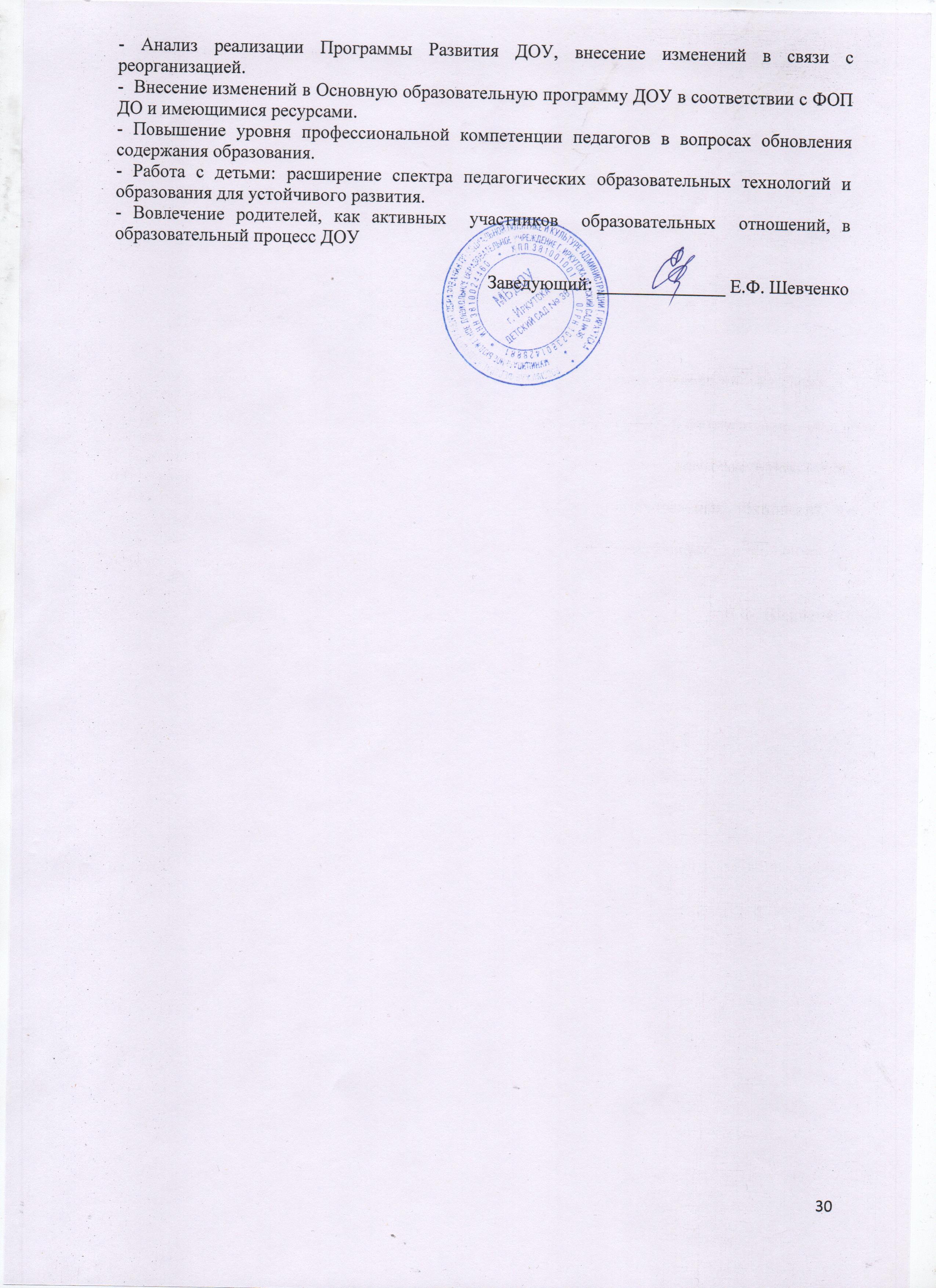 Полное наименование учреждения в соответствии с УставомМуниципальное бюджетное дошкольное образовательное учреждение г. Иркутска детский сад № 36Сокращённое наименование учреждения МБДОУ г. Иркутска детский сад № 36Юридический адрес664037, город Иркутск, улица Набережная, дом 56.Фактический адрес664037, город Иркутск, улица Набережная, дом 56664037, город Иркутск, 5168 км, дом 20664037, город Иркутск, 2-й городок дом 11АТелефон546-047, 546-046, 566-493Адрес электронной почтыd.mdoy36irk@yandex.ruАдрес сайта в интернетеhttps://rused.ru/irk-mdou36/Тип и вид образовательного учрежденияТип: дошкольное образовательное учреждение.Вид: детский садОрганизационно-правовая формаМуниципальное учреждениеУчредитель Департамент образования комитета по социальной политике и культуре администрации г. Иркутска.Устав (дата регистрации)Утверждён Приказом ДО от 23.04.2015 г. № 214-08-731/15Свидетельство о регистрации (№, дата выдачи, кем выдано)№ 0756 – ИРП, 27.04.1998 г., Регистрационная палата Администрации г. ИркутскаСвидетельство о постановке в налоговом органе                     (ИНН/КПП)3810024460 / 381001001Свидетельство о государственной регистрации права оперативного управления на здание (№, дата выдачи, кем выдано)  № 709722, 02.07.2015 г., УФСГР кадастра и картографии по Иркутской областиЛицензия на право ведения образовательной деятельности (№, дата выдачи, кем выдано)Серия 38Л01 № 0004353 от 06.05.2019 г. № 10602;  Служба по контролю и надзору в сфере образования Иркутской областиЗаведующийШевченко Елена Фёдоровна№Наименование группКоличество группКоличество детей на 31.12.20221.Раннего возраста группа  (с 8 мес. до 1,5 лет)1222.Первая младшая группа ( с 2 до 3 лет)1223.Разновозрастная группа (с 1.5 до 3 лет)1194.Вторая младшая группа ( с 3 лет до 4лет)1285.Средняя группа ( с 4 до 5 лет)1296 .Разновозрастная группа (с 4 до 6 лет)1227.Старшая группа (с 5 до 6 лет)1258.Подготовительная группа ( с 6 до 7(8) лет)1329Разновозрастная группа для детей с ТРН ( с 5 до 7(8)лет)22110.Разновозрастная группа (с 2 до 4 лет)11411.Разновозрастная группа (с 3 до 5 лет)12212.Разновозрастная группа (с 5 до 7(8) лет)12013276Совместная деятельность детей и взрослогоСовместная деятельность детей и взрослогоСамостоятельная деятельность детейВзаимодействие с семьей, социальными партнерамиНепосредственная образовательная деятельностьОбразовательная деятельность в режимных моментахСамостоятельная деятельность детейВзаимодействие с семьей, социальными партнерамиНаименование органаФункцииЗаведующийКонтролирует работу и обеспечивает эффективное взаимодействие структурных подразделений организации,утверждает штатное расписание, отчетные документы организации, осуществляет общее руководство ДОУПедагогический советОсуществляет текущее руководство образовательной деятельностью Детского сада, в том числе рассматривает вопросы:- развития образовательных услуг;- регламентации образовательных отношений;- разработки образовательных программ;- выбора учебных пособий, средств обучения и воспитания;-материально-технического обеспечения образовательного     процесса;- аттестации, повышении квалификации педагоги-ческих работников;Общее собрание работниковРеализует право работников участвовать в управлении образовательной организацией, в том числе:- участвовать в разработке и принятии коллективного договора, Правил трудового распорядка, изменений и дополнений к ним;- принимать локальные акты, которые регламентируют деятельность образовательной организации и связаны с правами и обязанностями работников;- разрешать конфликтные ситуации между работниками и администрацией образовательной организации;- вносить предложения по корректировке плана мероприятий организации, совершенствованию ее работы и развитию материальной базыРеализует право работников участвовать в управлении образовательной организацией, в том числе:- участвовать в разработке и принятии коллективного договора, Правил трудового распорядка, изменений и дополнений к ним;- принимать локальные акты, которые регламентируют деятельность образовательной организации и связаны с правами и обязанностями работников;- разрешать конфликтные ситуации между работниками и администрацией образовательной организации;- вносить предложения по корректировке плана мероприятий организации, совершенствованию ее работы и развитию материальной базыОбразовательная область Качество освоения образовательных областей Качество освоения образовательных областей Качество освоения образовательных областей Образовательная область Высокий  Средний Низкий Социально-коммуникативное развитие53%45%2%Познавательное развитие47%50%3%Речевое развитие 48%46%6%Художественно-эстетическое развитие49%48%3%Физическое развитие55%42%3%ИТОГ: 51%46%3%Образовательная областьСформированыСформированы частичноСоциально-коммуникативное развитие 98 %2 %Познавательное развитие97%3 %Речевое развитие  94 %6 %Художественно-эстетическое развитие 97%3 %Физическое развитие97 %3 %Итог97%3%Наименование конкурса, уровеньК-во РезультатМБУДО города Иркутска «Дом детского творчества № 5»Окружной дистанционный конкурс творческих работ «Письмо Деду Морозу»3Победители- 2Участник - 1Грамоты. Январь 2022МЦПТИ «Микс»Всероссийский творческий конкурс «В зимней сказочной стране»1Победитель 1 степени Диплом январь 2022МЦПТИ «Микс»Всероссийский творческий конкурс «Снежная королева Зима»3Победители  1 степениМБУДО города Иркутска «Дом детского творчества № 5» Онлайн викторина «Байкал – жемчужина Сибири»6Победители - 2 03.2022МБУДО города Иркутска «Дом детского творчества № 5»Онлайн-викторина «Знатоки правил пожарной безопасности»1Участник Сертификат февраль 2022Центр организации и проведения Международных и Всероссийских конкурсов «Твори! Участвуй! Побеждай!» г МоскваВсероссийский конкурс «Твори! Участвуй! Побеждай!» в номинации «Мой город» 11 место16.03.2022МБУДО города Иркутска «Дом детского творчества № 5»Окружная праздничная акция «Подари праздник старшему поколению1Участник акцииФевраль 2022Первый региональный конкурс для детей и педагоговРегиональный конкурс  «Моя Югра» в номинации «Легче, чем пожар  тушить, нам его предупредить»11 место 18.01.2022 ДипломМЦПТИ «Микс»Всероссийский творческий конкурс «Защитникам Отечества посвящается»9Победители 1 степени-7Победители 2 степени -2Март 2022МБУДО города Иркутска «Дом детского творчества № 5»Открытая городская дистанционная олимпиада для дошкольников «Умники и умницы»153 чел – 1 место2м –7 чел3 место -5 челМай 2022Федеральный журнал «Звёздочка наша»Всероссийский конкурс творческих работ , посвящённый 140-летию со дня рождения русского, советского поэта и писателя К. И. Чуковского «Лимпопо Корнея Чуковского»101 место2 место3 место13.04.2022МЦПТИ «Микс»Всероссийский творческий конкурс«Космические мгновения»10Победители- 1 местоИюнь 2022Всероссийские природоохранные социально-образовательные проекты «Эколята-дошколята», «Молодые защитник природы»50Гр № 3,4,7Всероссийский центр проведения и разработки интерактивных мероприятий «Мир педагога»Всероссийский творческий экспресс-конкурс для детей и взрослых «Талантливые люди. Осень 2022» в номинации «Декоративно-прикладное творчество»1Диплом 2 степени 20.09.2022ООО «Совушка»Международная викторина для дошкольников «Моя любимая Россия2Диплом 1 степени 11.09.2022Высшая школа делового администрирования Всероссийский детский творческий конкурс «Пожарная безопасность»12 место Диплом 30.06.2022ИнфоурокХ Международный дистанционный конкурс «Старт»3. Победители 28.09.2022Интернет-безопасность Международный конкурс «Безопасность в сети Интернет»2Участники 19.10.2022Инфоурок X международный дистанционный конкурс «Старт»3Победители 29.09.2022 Образовариум Всероссийская олимпиада «Моя страна – Россия» для детей 6-7 лет2Участник 15.11.2022Бэби-АртВсероссийский творческий конкурс  «Страна безопасных дорог»1Лауреат 2 степени05.11.2022Центр организации и проведения Международных и Всероссийских конкурсов «Твори! Участвуй! Побеждай!»Номинация: Главные символы страны: «Байкал – жемчужина России»11 место01.11.2022Дом детского творчества № 5Онлайн-викторина «Знатоки правил пожарной безопасности»2Участники9.12.2022Благотворительный фонд поддержки педагогического сообщества «Шаг навстречу» МЦПТИ «Микс»Всероссийский конкурс – игра  «В мире животных», посвящённый Всемирному дню защиты животных1Победитель 2 степени  27.10.2022Дом детского творчества № 1Открытый городской конкурс рисунков «Куклы моей бабушки» 5Победитель Март 2022Дом детского творчества № 5Окружной конкурс коллективного и семейного творчества «Я Новый год рисую пластилином»5Победители  Декабрь 2022 Администрация города Иркутска. Комитет по управлению Ленинским округом.Окружной конкурс «Семейная мастерская Деда Мороза»15Участники.Сертификаты 12.2022Дом детского творчества № 5Онлайн – викторина «Знатоки правил пожарной безопасности»5Участники Сертификат 09.12.2022АНО НИИП,  МЦПТИ «Микс»Всероссийский творческий конкурс  «Вместе с мамой», посвящённый Дню матери5Победители 2 степениПобедитель 3 степени 14.12.2022ИМЦРО  ИркутскГородской онлайн-фестиваль детского творчества «Пой со мной!» в номинации «Вокальный ансамбль»10Ансамбль «Байкалочка»Дуэт «Снежинка»Участники декабрь 2022№Баллы12345Затрудответ.%Удовл. Кол-во удовлетвВсего опрошено1Качество обучения (воспитания) в целом00442172199,52182192Профессионализм педагогических кадров001229176299,02172193Состояние спальных, игровых, учебных помещений спортивных сооружений (оборудования)002250144398,62162194Качество дополнительных образовательных услуг для воспитанников (кружки, секции, студии, факультативы, спецкурсы, специализированные программы и тд63261633433842922195Сложность поступления в данное образовательное учреждение32987113595,42092196Комфортность и безопасность пребывания обучающихся (воспитанников) вобразовательном учреждении02661150099,02172197Качество питания463459110692,72032198Качество медицинского обслуживания224352115595,82102199Степень информатизации образовательного процесса (наличие активно используемой медиотеки, Интернет)112054138596,821221910Подготовка выпускников к продолжению  учебы на более высоком уровне (поступление в школу)006561461194,920821911Престиж, репутация образовательного учреждения в целом011177125597,221321912Качество и доступность предоставления консультативных услуг 211948144596,321121913Морально-психологический климат в МДОУ011348153497,7214219ИТОГО:754221569617299092,726402847Количество положительных ответов:215696172992,726402847ГодыКоличество пропусков 1 ребенком по болезни (дней)Количество заболеваний на 1 ребенка в год (случаев)20219,91,28202211,41,51Годыгруппы здоровья детей,  человек/%группы здоровья детей,  человек/%группы здоровья детей,  человек/%группы здоровья детей,  человек/%ГодыПерваяIВтораяIIТретьяIIIЧетвертаяIV202150 чел – 26,1%89 чел -46,6%49 чел – 25,7%3 чел – 1,6%202245 чел-16,3 %130 чел – 47,1%98 чел – 35,5%3 чел – 1,1%20 – 30 лет30 – 40 лет40 – 50 лет50 лет и выше5 – 17%11 – 38%7 – 24% 6 – 21%Где проходилТемаКатегория работников, прошедших повышение квалификации, количествоКурсы повышения квалификации:Курсы повышения квалификации:Курсы повышения квалификации:ГАУ ДПО ИРОПовышение квалификации по дополнительной профессиональной программе «Создание и использование цифровых образовательных ресурсов в дошкольном образовании в соответствии с ФГОС». 36 часов. УдостоверениеВоспитатели - 2 ООО «Высшая школа делового администрирования»Повышение квалификации по дополнительной профессиональной программе «Педагогика и методика дошкольного образования в условиях реализации ФГОС ДО» 72 часа . УдостоверениеВоспитатель - 1 ИнфоурокПовышение квалификации по теме « Дошкольное образование в условиях модернизации и требований ФГОС ДО» 72 часа Удостоверение Воспитатель - 1АНО  ДПО «УрИПКиП»Повышение квалификации  по дополнительной профессиональной программе , включенной в Федеральный реестр дополнительных профессиональных программ «Организация предшкольной подготовки в системе дошкольного образования с учетом ФГОС ДО» 108 часа. УдостоверениеВоспитатель - 1«Уральский институт повышения квалификации и переподготовки» (АНО ДПО «УрИПКиП»)Профессиональная переподготовка по программе дополнительного профессионального образования «Руководитель дошкольной образовательной организации. Менеджмент в сфере дошкольного образования в условиях реализации ФГОС ДО»340 часов Диплом.Заместитель заведующего -1МКУ г. Иркутска «Безопасный город»Повышение квалификации по вопросам ГО, защиты населения и территорий от ЧС и пожарной безопасности». 36 часов. УдостоверениеЗаместитель заведующего -1АНО ДПО «Платформа»г. ИжевскПовышение квалификации по дополнительной профессиональной программе  «Создание условий для детей с тяжёлыми нарушениями речи в дошкольной образовательной организации  в соответствии с ФГОС ДО» 144 ч. УдостоверениеВоспитатель - 1АНО ДПО «Платформа»г. ИжевскПовышение квалификации по дополнительной профессиональной программе  «Реализация образовательной программы для детей с тяжёлыми нарушениями речи в соответствии с ФГОС ДО».144 часа. УдостоверениеВоспитатель - 1АНО ДПО «Платформа»Повышение квалификации по дополнительной профессиональной программе «Дошкольная педагогика в условиях реализации ФГОС» 144 часа. УдостоверениеВоспитатель - 1АНО ДПО «ИОЦ ПКиП «Мой Университет»Повышение квалификации по программе «Детская игра в условиях реализации ФГОС ДО» 144 часа. УдостоверениеВоспитатель - 1АНО ДПО «Платформа» Повышение квалификации по программе «Поведенческие подходы к адаптации образовательного процесса обучающихся с ТНР, интеллектуальными нарушениями (УО), ЗПР, РАС согласно ФГОС ОВЗ». 144 часа. УдостоверениеВоспитатель - 1АНО ДПО «Платформа»Повышение квалификации по дополнительной программе «Реализация образовательных программ для детей с ТНР в соответствии с ФГОС ДО» 144 часа Удостоверение Воспитатель - 1Публикации:Публикации:Публикации:Публикации:Ф.И.О.Год.ОрганизаторТема.Луненок Н.А.01.07.2022Федеральный журнал «Звёздочка наша»Публикация в рубрике «Умняшки-развивашки» кроссворд «Знаешь ли ты месяца года?»Свидетельство о публикации Луненок Н.А.24.10.2022ИнфоурокПуюликация методической разработки: «Схема планирования проектной деятельности «Осень. Царство растений родного края».Луненок Н.А.12.12.2022ИнфоурокПубликация методической разработки : Технологическая карта НОД  «драматизация сказки «Приключения колоска» в познавательном развитиии»Козлова Т.С.20.09.2022ИнфоурокПубликация методической разработки «Сценарий развлечения во 2-й младшей группе»Свидетельство о размещении методического материала на сайте infourok.ruКозлова Т.С.16.11.2022ИнфоурокПубликация методической разработки «Презентация к конкурсу чтецов «Моё счастливое детство»Козлова Т.С.16.11.2022ИнфоурокПубликация методической разработки  : «Опыты с песком  во второй младшей группе»Максимова А.В.17.10.2022ИнфоурокПубликация методической разработки «Правила дорожного движения» - конспект занятия. Свидетельство о размещении авторского материала на сайте infourok.ruМаксимова А.В.08.11.2022ИнфоурокПубликация методической разработки: конспект занятия «Вовка из тридевятого царства в гостях у малышей» Спивак А.Н.07.01.2022Всероссийское издание «Слово педагога»Публикация на официальном сайте издания slovopedagoga.ru учебно-методический материал «Картотека дидактических игр на развитие мелкой моторики»Спивак А.Н.02.03.2022Учебный центр «Инфоурок»Публикация на официальном сайте издания infourok.ru учебно-методическая разработка «Методическая разработка для детей 5-7 лет»Обобщение и распространение педагогического опыта педагогами  на методическихобъединениях округаОбобщение и распространение педагогического опыта педагогами  на методическихобъединениях округаОбобщение и распространение педагогического опыта педагогами  на методическихобъединениях округаОбобщение и распространение педагогического опыта педагогами  на методическихобъединениях округаЧикишева Н.Н.Раднаева Е.И.30.03.2022МБДОУ г. Иркутска детский сад № 168Выступление с презентацией  по теме «Использование «Логокуба» в работе с детьми с ТНР» на методическом объединении учителей – логопедов и учителей – дефектологов Ленинского округа г. Иркутска по теме: «Оптимизация и совершенствование новых форм совместной работы в коррекции психических процессов у дошкольников с ОВЗ».Выписка из протокола Чикишева Н.Н.Раднаева Е.И.31.03.2022Онлайн-формат конференции Zoom на базе МБДОУ г. Иркутска детского сада № 10Презентация опыта работы по теме «Использование «Логокуба» для детей старшего дошкольного возраста». Выписка из протокола методического объединения педагогов Ленинского округа по направлению методической деятельности «Организация самостоятельной деятельности детей»Раднаева Е.И. Леонова Е.В.18.05.2022МБДОУ г. Иркутска детский сад № 145Доклад с презентацией по теме «Пескотерапия как эффективный метод познавательного развития детей с ТНР» на методическом объединении педагогов ДОО, работающих с детьми с ОВЗ, по теме: Организация самостоятельной деятельности детей с ОВЗ.Продукт – буклет. Выписка из протоколаЛеонова Е.В. Мондодоева К.Л.16.02.2022Онлайн-формат конференции Zoom на базе МБДОУ г. Иркутска детского сада № 15Презентация опыта работы по теме «Пескотерапия как эффективный метод познавательного развития детей старшего дошкольного возраста в самостоятельной деятельности». Выписка  из протокола №2 методического объединения педагогов Ленинского округа по направлению методической деятельности «Организация самостоятельной деятельности детей».Склюева Е.С.Май 2022Межрегиональный центр поддержки творчества и инноваций «Микс»Благотворительный фонд поддержки педагогического сообщества «Шаг навстречу»Выступление с докладом по теме «Взаимодействие образовательной организации и семьи по профилактике нарушений развития у детей дошкольного возраста» на Региональной научно-практической конференции «Векторы современного образования: распространение лучших психолого-педагогических практик в сетевом партнерстве дошкольных образовательных организаций Иркутской области «Лаборатория педагогического опыта».     Благодарственное письмоНаумовав Е.В.18.05.2022МБДОУ г. Иркутска детский сад № 145Выступление  с презентацией опыта работы по теме «Элементы сказкотерапии в коррекционной работе с детьми с ОНР» на методическом объединении педагогов ДОО, работающих с детьми с ОВЗ, по теме: Организация самостоятельной деятельности детей с ОВЗ.Продукт – буклет. Выписка из протоколаКонкурсК-во РезультатМБУДО города Иркутска «Дом детского творчества № 5» Онлайн викторина «Байкал – жемчужина Сибири1Сертификат участникаВсероссийские природоохранные социально-образовательные проекты «Эколята-дошколята», «Молодые защитник природы»Всероссийский «День Эколят», проводимый на территории субъектов РФ 25апреля 2022 г. 4Победители: 25.04. 22Творческий образовательный порталАНО ДПО «Байкальский гуманитарный  институт практической психологии»Межрегиональный конкурс методических разработок для педагогов ДОУ «Территория игры» 6Лауреат с отличием 1.05 -1.07.2022Конкурс плюсВсероссийский творческий конкурс «Конкурсплюс» -Конспект занятия по ПДД «Большое путешествие»1Победитель 1 степени Диплом 16.02.2022Интеллектуальный центр дистанционных технологий «Новое поколение»Всероссийский профессиональный конкурс для педагогов «Использование ИКТ в условиях реализации ФГОС» в номинации Методическая разработка: конспект НОД с использованием ИКТ «Дикие животные»1Лауреат 2 степени 12.04.2022 ДипломВсероссийский информационный портал «Лидер»Международный педагогический конкурс  «Лучшая предметно-развивающая среда»1Лауреат 1 степени 16.05.2022 ДипломАгентство педагогических инициатив ПризваниеXIV всероссийский педагогический конкурс «Вектор развития» в номинации «Сценарии праздников и мероприятий»1Победитель 1 место Диплом 10.02.2022Департамент образования Администрации г. Иркутска Городской смотр-конкурс на лучшее Новогоднее оформление среди образовательных организаций города Иркутска в 2022 годуДОУМБДОУ г. Иркутска детский сад № 36 – Сертификат участникаДом детского творчества № 5Онлайн – викторина «Знатоки правил пожарной безопасности»1Участник Сертификат 09.12.2022МЦОиП Международный центр образования и педагогики Всероссийский конкурс «Творчество без границ»11 место Диплом10.09.2022Всероссийский центр информационных технологий «Интеллект»Всероссийская педагогическая викторина «Права ребёнка»1Лауреат 1 степени 27.06.2022Всероссийский центр проведения и разработки интерактивных мероприятий «Мир педагога» Всероссийский профессиональный конкурс для воспитателей и специалистов ДОУ «Педагогическое творчество воспитателя»1Лауреат 1 степени  Диплом10.11.2022Дом детского творчества № 5Онлайн-викторина «Знатоки правил пожарной безопасности1Участник9.12.2022Всероссийский информационный портал «Лидер»Всероссийский творческий конкурс для педагогов  «Лучшее оформление помещений, территории, участка»1Лауреат 1 степениФедеральный журнал «Звёздочка наша»Всероссийский фотоконкурс «Весёлый Новый год» 11 место СМИ «Мир дошколят»Трансляция педагогического опыта  на Всеросссийском постоянно действующем профессиональном конкурсе педагогов ДОО «Самая интересная презентация -2022» в номинации «Работа с родителями с применениями ИКТ»  .Тема «Пескотерапия – как эффективный метод познавательного развития детей старшего дошкольного возраста в самостоятельной деятельности»1Победитель 1 место 14.11.2022Образовательный портал «ФГОС Онлайн»Всероссийский конкурс «Времена года»11 место 02.11.2022Международный образовательный портал МаамВсероссийская олимпиада для дошкольников и школьников по правилам пожарной безопасности1Свидетельство участника Апрель 2022МЦПТИ «Микс»Всероссийский конкурс «Театрализованная деятельность в образовательной организации»4Свидетельство участникаМарт 2022Международный центр образования и педагогики г. ИркутскМежрегиональный конкурс «Космос» лэпбук «Таинственный космос»22 местоИюль 2022Центр всероссийского конкурсного движения и инновационного педагогического опыта. Проект «Творчество без границ» в номинации «хореографическое творчество Я-артист»12 местоМарт 2022МБУДО города Иркутска «Дом детского творчества № 5»Окружная праздничная акция «Подари праздник старшему поколению»1Сертификат участника2022МЦПТИ «Микс»Всероссийский конкурс лэпбуков «Творим вместе» конкурсная работа «Водный мир Байкала»1Свидетельство участникаМарт 2022АПРель Ассоциация педагогов России Международный педагогический конкурс «Педагогика XXI века: опыт, достижения, методика» Номинация: «Работа. ставшая судьбой» Конкурсная работа: Одна страница в книге детства11 местоОктябрь 2022Благотворительный фонд КрасноштановаВ ежегодном спортивном мероприятии по боулингу среди дошкольных работников – 2022г.5Коллективу ДОУГрамота за участиеМуниципальное казенное учреждение города Иркутска «Информационно-методический центр развития образования»За организации участия и подготовку воспитанников в городском онлайн-фестивале детского творчества «Пой со мной!»1БлагодарностьДекабрь 2022